Муниципальное бюджетное общеобразовательное учреждение«Степановская средняя общеобразовательная школа»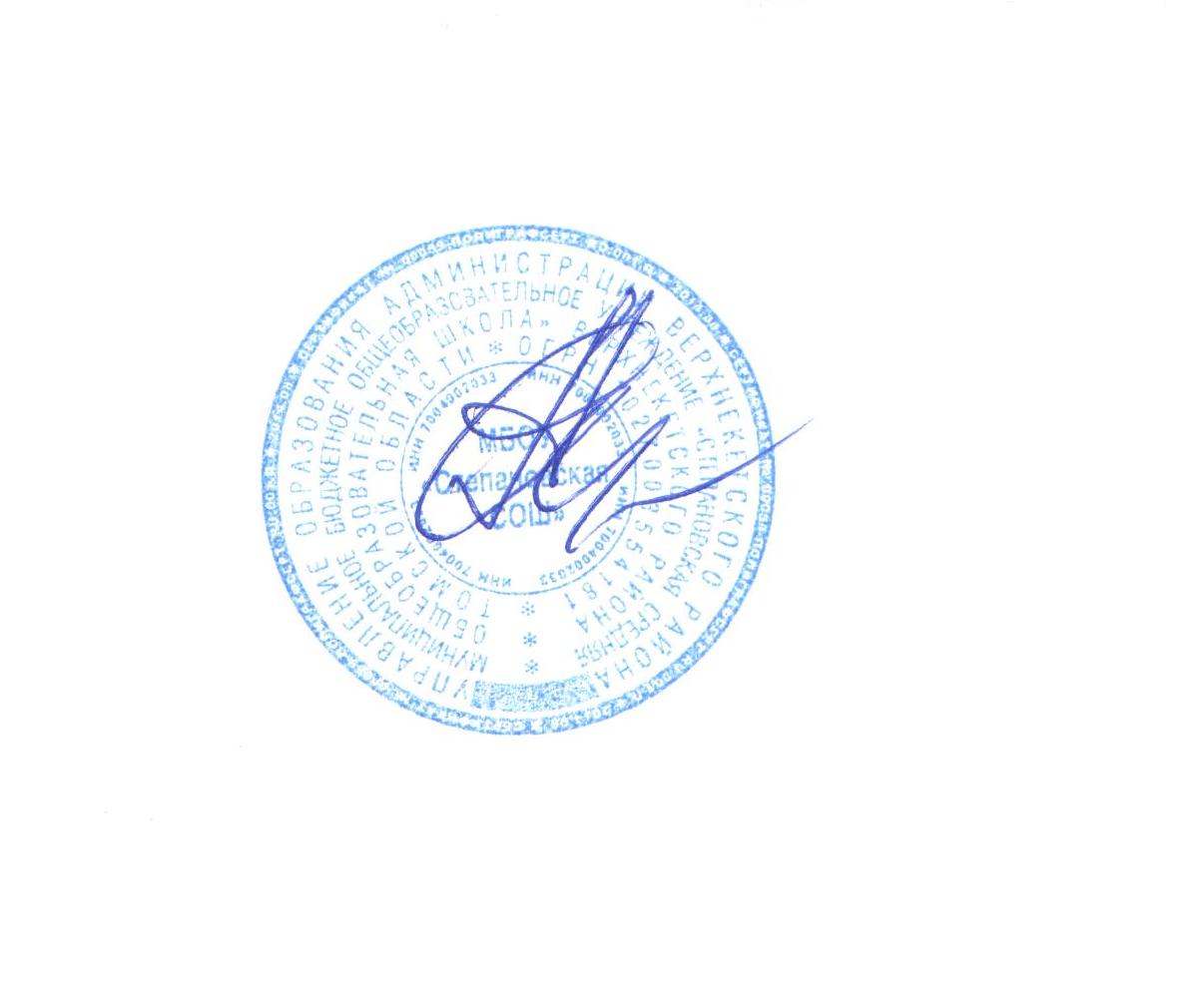 Верхнекетского района, Томской областиУТВЕРЖДАЮдиректор МБОУ «Степановская СОШ»		________    А.А. АндреевПриказ от 29.08 .  № 107РАБОЧАЯ    ПРОГРАММАпо математике3 классКоличество часов - 136Учитель:  Семененко Анна АндреевнаРабочая программа  по математике для 3  класса на 2017 - 2018 учебный год разработана на основе Федерального государственного образовательного стандарта начального общего образования, Концепции духовно-нравственного развития и воспитания личности гражданина России, примерной программы по математике для 2 класса, авторы М.И.Моро, М.А.Бантова, Т.В.Бельтюкова, С.В.Степанова, С.И.Волкова;«Школа России», Концепция и программы для нач. кл. в 2 ч. Ч.1/[М. А. Бантова, Г. В. Бельтюкова, С. И. Волкова и др.]. – 3-е изд. - М.: Просвещение, 2014, которая имеет гриф «Рекомендовано» Министерством образования Российской Федерации и учебника  по математике 3 кл. в двух частях,  М. И. Моро, М. И. Бантова и др.; М.: Просвещение, 2014г. «Программы для общеобразовательных учреждений. Коррекционно – развивающее обучение» под ред. С.Г.Шевченко. Москва: Школьная пресса 2004 г.1.Пояснительная записка Рабочая программа по учебному предмету «Математика»  составлена на основании следующих нормативно – правовых документов:1. Федерального компонента государственного стандарта (начального общего образования, основного  общего образования, среднего (полного) общего образования) по математике, утвержденного приказом Минобразования России от 29.12.2014 № 1643.2.      Законом Российской Федерации « Об образовании» ( статья 7)3.     Учебного плана МБОУ «Степановская СОШ» п. Степановка на 2006-2017 уч.год.4. «Программы для общеобразовательных учреждений. Коррекционно – развивающее обучение» под ред. С.Г.Шевченко. Москва: Школьная пресса 2004 г.5. № 273-Федерального Закона «Об образовании в РФ», ФГОС НОО, специальных (коррекционных) программ VII вида, проекта примерной основной образовательной программы начального общего образования детей с ЗПР.6. Примерная программа начального общего образования по математике для 3 класса, авторы М.И.Моро, М.А.Бантова, Т.В.Бельтюкова, С.В.Степанова, С.И.Волкова 3-е изд. - М.: Просвещение, 2014г. Программа по математике указанных авторов позволяет реализовать Федеральный государственный образовательный стандарт начального общего образования второго поколения по образовательной области «Математика» в полном объёме, ориентирована на достижение учащимися планируемых предметных и метапредметных результатов освоения основной образовательной программы начального общего образования.              Рабочая программа реализуется учебно-методическим коплексом «Школа России».            Комплекс «Школа России» реализует Федеральный государственный образовательный стандарт начального общего образования второго поколения (ФГОС НОО), в полной мере отражает идеологические, методологические и методические основы ФГОС, соответствует основным критериям оценки качества, предъявляемым к современным учебникам для младших школьников. Комплекс «Школа России» сохранил лучшие традиции русской школы, доказавшие свою эффективность в образовании учащихся начальной школы.          Программы учебных предметов, входящих в состав УМК «Школа России» разработаны в соответствии с требованиями ФГОС, ориентированы на планируемые результаты освоения основной образовательной программы начального общего образования и являются надёжным инструментом их достижения.          Использование учебников комплекса «Школа России»наиболее эффективно для обучения специальных (коррекционных) классов.          Программа разработана на основе ФГОС начального общего образования, концепции духовно-нравственного развития и воспитания личности гражданина России, планируемых результатов начального общего образования.            Обучение математике является важнейшей составляющей начального общего образования. Этот предмет играет важную роль в   формировании у младших школьников умений учиться.           Особенность изучаемого курса состоит в том, что курс интегрированный: в нем объединены арифметический, алгебраический и геометрический материалы. При этом основу начального курса составляют представления о натуральном числе и нуле, о четырех арифметических действиях с целыми неотрицательными числами и важнейших их свойствах, а также основанное на этих знаниях осознанное и прочное усвоение приемов устных и письменных вычислений.          Важное место в курсе занимает ознакомление с величинами и их измерением.          Курс предполагает формирование у детей пространственных представлений, ознакомление учащихся с различными геометрическими фигурами и некоторыми их свойствами, с простейшими чертёжными и измерительными приборами.          Программа предусматривает раскрытие взаимосвязи между компонентами и результатами действий. Особое значение, придаётся постоянному использованию сопоставления, сравнения, противопоставления связанных между собой понятий, действий и задач, выяснению сходства и различия в рассматриваемых фактах.          Концентрическое построение курса, связанное с последовательным расширением области чисел, позволяет соблюсти необходимую постепенность в нарастании трудности учебного материала           Усвоенные знания и способы действий необходимы не только для дальнейшего успешного изучения математики и других школьных дисциплин, но и для решения многих практических  задач во взрослой жизни.          Начальное обучение математике закладывает основы для формирования приемов умственной деятельности: школьники учат проводить анализ, сравнение, классификацию объектов, устанавливать причинно-следственные связи, закономерности, выстраивать логические цепочки рассуждений. Изучая математику, они усваивают определенные обобщенные знания и способы действий. Универсальные математические способы познания способствуют целостному восприятию мира, позволяют выстраивать модели его отдельных процессов и явлений, а также являются основой формирования универсальных учебный действий. Универсальные учебные действия обеспечивают усвоение предметных знаний и интеллектуальное развитие учащихся, формируют способность к самостоятельному поиску и усвоению новой информации, новых знаний и способов действий, что составляет основу умения учиться.Усвоенные в начальном курсе математики знания и способы действий необходимы не только для дальнейшего успешного изучения математики и других школьных дисциплин, но и для решения многих практических задач во взрослой жизни.УМК: «Школа России»1. Программа «Коррекционно-развивающее обучение для общеобразовательных учреждений»: Москва: Дрофа. 2011г.2. Сборник рабочих программ «Школа России». 1–4 классы : пособие для учителей общеобразоват. учреждений / С. В. Анащенкова [и др.]. – М. : Просвещение, 2011.3. Моро, М. И. Математика: учебник : 3 класс : в 2 ч. / М. И. Моро [и др.]. – М. : Просвещение, 2012.4. Моро, М. И. Математика : рабочая тетрадь : 3 класс: в 2 ч. / М. И. Моро, С. И. Волкова. – М. : Просвещение, 2012.5. Бантова, М. А. Математика : методическое пособие : 3 класс / М. А. Бантова, Г. В. Бельтюкова, С. В. Степанова. – М. : Просвещение, 2012.6. Волкова, С. И. Проверочные работы к учебнику «Математика. 3 класс» / С. И. Волкова. – М. : Просвещение, 2012.Информационно-коммуникативные средства:Электронное приложение к учебнику «Математика. 3 класс» М. И. Моро и др. (CD).3. Наглядные пособия:• Таблицы к основным разделам математики.• Наборы предметных картинок.• Наборы счётных палочек.• Наборное полотно.4. Материально-технические средства:• Классная доска с набором приспособлений для крепления таблиц, постеров, картинок.• Компьютерная техника.• Интерактивная доска.• Видеопроектор.• Экспозиционный экран.Рабочая программа по математике 3 класс ФГОС  (М. И. Моро) по адаптированной основной общеобразовательной программе для обучающихся с ОВЗ VII  вида.Цели:развитие образного и логического мышления, воображения; формирование предметных умений и навыков, необходимых для успешного решения учебных и практических задач, продолжения образования;освоение основ математических знаний, формирование первоначальных представлений о математике;воспитание интереса к математике, стремления использовать полученные знания в повседневной жизни.Задачи:формирование элементов самостоятельной интеллектуальной деятельности на основе овладения несложными математическими методами познания окружающего мира (умения устанавливать, описывать, моделировать и объяснять количественные и пространственные отношения);развитие основ логического, знаково-символического и алгоритмического мышления;развитие пространственного воображения;развитие математической речи;формирование системы начальных математических знаний и умений их применять для решения учебно-познавательных и практических задач;формирование первоначальных представлений о компьютерной грамотности;развитие познавательных способностей;воспитание стремления к расширению математических знаний;формирование критичности мышления;развитие умений аргументировано обосновывать и отстаивать высказанное суждение, оценивать и принимать суждения других.Методы и формы обучениясловесные (рассказ, объяснение, беседа)  наглядные (демонстрация натуральных объектов, таблиц, схем, иллюстраций)  практические методы (работа с учебником, наблюдение, дидактическая игра, упражнение.)Основные направления коррекционной работы:                                                                                         развитие абстрактных математических понятий;  развитие зрительного восприятия и узнавания;развитие пространственных представлений и ориентации;развитие основных мыслительных операций;развитие наглядно-образного и словесно-логического мышления;коррекция нарушений  эмоционально-личностной сферы;развитие речи и обогащение словаря;коррекция индивидуальных пробелов в знаниях, умениях, навыках.Общая характеристика учебного предмета        Содержание обучения представлено в программе разделами: «Числа и величины», «Арифметические действия», «Текстовые задачи», «Пространственные отношения. Геометрические фигуры», «Геометрические величины», «Работа с информацией».арифметическим ядром программы является учебный материал, который представляет основы математической науки, как необходимость его изучения в начальной школе для успешного продолжения образования.  Арифметическим ядром программы является учебный материал, который, с одной стороны, представляет основы математической науки, а с другой — содержание, отобранное и проверенное многолетней педагогической практикой, подтвердившей необходимость его изучения в начальной школе для успешного продолжения образования. Основа арифметического содержания — представления о натуральном числе и нуле, арифметических действиях (сложение, вычитание, умножение и деление). На уроках математики у младших школьников будут сформированы представления о числе как результате счёта, о принципах образования, записи и сравнения целых неотрицательных чисел. Особое место в содержании начального математического образования занимают текстовые задачи. Работа с ними в данном курсе имеет свою специфику и требует более детального рассмотрения.Система подбора задач, определение времени и последовательности введения задач того или иного вида обеспечивают благоприятные условия для сопоставления, сравнения, противопоставления задач, сходных в том или ином отношении, а также для рассмотрения взаимообратных задач. При таком подходе дети с самого начала приучаются проводить анализ задачи, устанавливая связь между данными и искомым, и осознанно выбирать правильное действие для её решения. Решение некоторых задач основано на моделировании описанных в них взаимосвязей между данными и искомым.Решение текстовых задач связано с формированием целого ряда умений: осознанно читать и анализировать содержание задачи (что известно и что неизвестно, что можно узнать по данному условию и что нужно знать для ответа на вопрос задачи); моделировать представленную в тексте ситуацию; видеть различные способы решения задачи и сознательно выбирать наиболее рациональные; составлять план решения, обосновывая выбор каждого арифметического действия; записывать решение (сначала по действиям, а в дальнейшем составляя выражение); производить необходимые вычисления; устно давать полный ответ на вопрос задачи и проверять правильность её решения; самостоятельно составлять задачи.Работа с текстовыми задачами оказывает большое влияние на развитие у детей воображения, логического мышления, речи. Решение задач укрепляет связь обучения с жизнью, углубляет понимание практического значения математических знаний, пробуждает у учащихся интерес к математике и усиливает мотивацию к её изучению. Сюжетное содержание текстовых задач, связанное, как правило, с жизнью семьи, класса, школы, событиями в стране, городе или селе, знакомит детей с разными сторонами окружающей действительности; способствует их духовно-нравственному развитию и воспитанию: формирует чувство гордости за свою Родину, уважительное отношение к семейным ценностям, бережное отношение к окружающему миру, природе, духовным ценностям; развивает интерес к занятиям в различных кружках и спортивных секциях; формирует установку на здоровый образ жизни.При решении текстовых задач используется и совершенствуется знание основных математических понятий, отношений, взаимосвязей и закономерностей. Работа с текстовыми задачами способствует осознанию смысла арифметических действий и математических отношений, пониманию взаимосвязи между компонентами и результатами действий, осознанному использованию действий.Изучение геометрического содержания создаёт условия для развития пространственного воображения детей и закладывает фундамент успешного изучения систематического курса геометрии в основной школе.Программой предусмотрено целенаправленное формирование совокупности умений работать с информацией. Эти умения формируются как на уроках, так и во внеурочной деятельности — на факультативных и кружковых занятиях. Освоение содержания курса связано не только с поиском, обработкой, представлением новой информации, но и с созданием информационных объектов: стенгазет, книг, справочников. Новые информационные объекты создаются в основном в рамках проектной деятельности. Проектная деятельность позволяет закрепить, расширить и углубить полученные на уроках знания, создаёт условия для творческого развития детей, формирования позитивной самооценки, навыков совместной деятельности с взрослыми и сверстниками, умений сотрудничать друг с другом, совместно планировать свои действия и реализовывать планы, вести поиск и систематизировать нужную информацию.Предметное содержание программы направлено на последовательное формирование и отработку универсальных учебных действий, развитие логического и алгоритмического мышления, пространственного воображения и математической речи.Большое внимание в программе уделяется формированию умений сравнивать математические объекты (числа, числовые выражения, различные величины, геометрические фигуры и т. д.), выделять их существенные признаки и свойства, проводить на этой основе классификацию, анализировать различные задачи, моделировать процессы и ситуации, отражающие смысл арифметических действий, а также отношения и взаимосвязи между величинами, формулировать выводы, делать обобщения, переносить освоенные способы действий в изменённые условия.Изучение математики способствует развитию алгоритмического мышления младших школьников. Программа предусматривает формирование умений действовать по предложенному алгоритму, самостоятельно составлять план действий и следовать ему при решении учебных и практических задач, осуществлять поиск нужной информации, дополнять ею решаемую задачу, делать прикидку и оценивать реальность предполагаемого результата. Развитие алгоритмического мышления послужит базой для успешного овладения компьютерной грамотностью.В процессе освоения программного материала младшие школьники знакомятся с языком математики, осваивают некоторые математические термины, учатся читать математический текст, высказывать суждения с использованием математических терминов и понятий, задавать вопросы по ходу выполнения заданий, обосновывать правильность выполненных действий, характеризовать результаты своего учебного труда и свои достижения в изучении этого предмета.Овладение математическим языком, усвоение алгоритмов выполнения действий, умения строить планы решения различных задач и прогнозировать результат являются основой для формирования умений рассуждать, обосновывать свою точку зрения, аргументированно подтверждать или опровергать истинность высказанного предположения. Освоение математического содержания создаёт условия для повышения логической культуры и совершенствования коммуникативной деятельности учащихся.Содержание программы предоставляет значительные возможности для развития умений работать в паре или в группе. Формированию умений распределять роли и обязанности, сотрудничать и согласовывать свои действия с действиями одноклассников, оценивать собственные действия и действия отдельных учеников (пар, групп) в большой степени способствует содержание, связанное с поиском и сбором информации.Программа ориентирована на формирование умений использовать полученные знания для самостоятельного поиска новых знаний, для решения задач, возникающих в процессе различных видов деятельности, в том числе и в ходе изучения других школьных дисциплин.Математические знания и представления о числах, величинах, геометрических фигурах лежат в основе формирования общей картины мира и познания законов его развития. Именно эти знания и представления необходимы для целостного восприятия объектов и явлений природы, многочисленных памятников культуры, сокровищ искусства.Обучение младших школьников математике на основе данной программы способствует развитию и совершенствованию основных познавательных процессов (включая воображение и мышление, память и речь). Дети научатся не только самостоятельно решать поставленные задачи математическими способами, но и описывать на языке математики выполненные действия и их результаты, планировать, контролировать и оценивать способы действий и сами действия, делать выводы и обобщения, доказывать их правильность.     Освоение курса обеспечивает развитие творческих способностей, формирует интерес к математическим знаниям и потребность в их расширении, способствует продвижению учащихся начальных классов в познании окружающего мира.Содержание курса имеет концентрическое строение, отражающее последовательное расширение области чисел. Такая структура позволяет соблюдать необходимую постепенность в нарастании сложности учебного материала, создаёт хорошие условия для углубления формируемых знаний, отработки умений и навыков, для увеличения степени самостоятельности (при освоении новых знаний, проведении обобщений, формулировании выводов), для постоянного совершенствования универсальных учебных действий.Структура содержания определяет такую последовательность изучения учебного материала, которая обеспечивает не только формирование осознанных и прочных, во многих случаях доведённых до автоматизма навыков вычислений, но и доступное для младших школьников обобщение учебного материала, понимание общих принципов и законов, лежащих в основе изучаемых математических фактов, осознание связей между рассматриваемыми явлениями. Сближенное во времени изучение связанных между собой понятий, действий, задач даёт возможность сопоставлять, сравнивать, противопоставлять их в учебном процессе, выявлять сходства и различия в рассматриваемых фактах.         Программа предполагает организацию проектной деятельности, которая способствует включению учащихся в активный познавательный процесс, позволяет закрепить, расширить, углубить полученные на уроках знания, создаёт условия для творческого развития детей, формирования навыков совместной деятельности со взрослыми и сверстниками.            Начальное обучение математике закладывает основы для формирования приемов умственной деятельности: школьники учат проводить анализ, сравнение, классификацию объектов, устанавливать причинно-следственные связи, закономерности, выстраивать логические цепочки рассуждений. Изучая математику, они усваивают определенные обобщенные знания и способы действий. Универсальные математические способы познания способствуют целостному восприятию мира, позволяют выстраивать модели его отдельных процессов и явлений, а также являются основой формирования универсальных учебный действий. Универсальные учебные действия обеспечивают усвоение предметных знаний и интеллектуальное развитие учащихся, формируют способность к самостоятельному поиску и усвоению новой информации, новых знаний и способов действий, что составляет основу умения учиться.Усвоенные в начальном курсе математики знания и способы действий необходимы не только для дальнейшего успешного изучения математики и других школьных дисциплин, но и для решения многих практических задач во взрослой жизни.Начальный курс математики является курсом интегрированным: в нем объединен арифметический, геометрический и алгебраический материал.            Данная программа составлена для реализации курса «Математика», который является частью общей предметной области «Математика и информатика» и разработан для успешной социализации обучающихся.            Обучение по математике в 3 классе даёт возможность развить у учащихся познавательные действия, в первую очередь логические, включая и знаково-символические, а также такие, как планирование (цепочки действий по задачам), систематизация и структурирование знаний, преобразование информации, моделирование, дифференциация существенных и несущественных условий, аксиоматика, формирование элементов системного мышления, выработка вычислительных навыков.Описание места учебного предмета в учебном плане Во 2 классе на изучение математики отводится 4 часа в неделю, 136 часов (34 учебные недели).Содержание учебного предметаТематическое  планированиеКалендарно-тематическое планированиеПланируемые результаты освоения учебных предметовВ основе данного оценивания лежат следующие показатели: правильность выполнения и объем выполненного задания.Классификация ошибок и недочетов, влияющих на снижение оценкиОшибки:незнание или неправильное применение свойств, правил, алгоритмов, существующих зависимостей, лежащих в основе выполнения задания или используемых в ходе его выполнения;неправильный выбор действий, операций;неверные вычисления в случае, когда цель задания - проверка вычислительных умений и навыков;пропуск части математических выкладок, действий, операций, существенно влияющих на получение правильного ответа;несоответствие пояснительного текста, ответа задания, наименования величин выполненным действиям и полученным результатам;несоответствие выполненных измерений и геометрических построений заданным параметрам.Недочеты:неправильное списывание данных (чисел, знаков, обозначений, величин); 0 ошибки в записях математических терминов, символов при оформлении математических выкладок;неверные вычисления в случае, когда цель задания не связана с проверкой вычислительных умений и навыков;наличие записи действий;отсутствие ответа к заданию или ошибки в записи ответа.Снижение отметки за общее впечатление от работы допускается в случаях, указанных выше.Работа, состоящая из примеров:«5» - без ошибок.«4» -1 грубая и 1-2 негрубые ошибки.«3» - 2-3 грубые и 1-2 негрубые ошибки или 3 и более негрубых ошибки.«2» - 4 и более грубых ошибки.«1» - все задания выполнены с ошибками.Работа, состоящая из задач:«5» - без ошибок.«4» - 1-2 негрубых ошибки.«3» - 1 грубая и 3-4 негрубые ошибки.«2» - 2 и более грубых ошибки.«1» - задачи не решены.Комбинированная работа:«5» - без ошибок«4» - 1 грубая и 1-2 негрубые ошибки, при этом грубых ошибок не должно быть в задаче.«3» - 2-3 грубые и 3-4 негрубые ошибки, при этом ход решения задачи должен быть верным.«2» - 4 грубые ошибки. «1» - все задания выполнены с ошибками.Контрольный устный счет:«5» - без ошибок.«4» -1-2 ошибки.«3» - 3-4 ошибки.Грубые ошибки:Вычислительные ошибки в примерах и задачах.Ошибки на незнание порядка выполнения арифметических действий.Неправильное решение задачи (пропуск действия, неправильный выбор действий, лишние действия).Не решенная до конца задача или примерНевыполненное задание.Негрубые ошибки:Нерациональный прием вычислений.Неправильная постановка вопроса к действию при решении задачи.Неверно сформулированный ответ задачи.Неправильное списывание данных (чисел, знаков).Недоведение до конца преобразований.За грамматические ошибки, допущенные в работе, оценка по математике не снижается. За неряшливо оформленную работу, несоблюдение правил каллиграфии оценка по математике снижается на 1 балл, но не ниже «3».Проверочная и самостоятельная работаЦель: проверка знаний, умений, навыков учащихся.Самостоятельная работа должна присутствовать на каждом уроке (15-20 минут), может быть раздроблена и использоваться на разных этапах урока и предусматривает помощь учителя.Цель работы:закрепление знаний;углубление знаний;проверка домашнего задания.Перед началом работы учитель должен сообщить детям:цель задания;время, отведенное на задания;в какой форме оно должно быть выполнено;как оформить результат;какая помощь будет оказана (не только «слабому» ученику, но и «сильному», т.к. его затруднение может быть вызвано такой причиной, как недомогание)Контрольная работазадания должны быть одного уровня для всего класса;задания повышенной трудности выносятся в «дополнительное задание», которое предлагается для выполнения всем ученикам и оценивается только оценками «4» и «5»; обязательно разобрать их решение при выполнении работы над ошибками;за входную работу оценка «2» в журнал не ставится;оценка не снижается, если есть грамматические ошибки и неаккуратные исправления;неаккуратное исправление - недочет (2 недочета = 1 ошибка).Оценивание устных ответовВ основу оценивания устного ответа учащихся положены следующие показатели: правильность, обоснованность, самостоятельность, полнота.Ошибки:неправильный ответ на поставленный вопрос;неумение ответить на поставленный вопрос или выполнить задание без помощи учителя;при правильном выполнении задания неумение дать соответствующие объяснения,Недочеты:неточный или неполный ответ на поставленный вопрос; при правильном ответе неумение самостоятельно или полно обосновать и проиллюстрировать его;неумение точно сформулировать ответ решенной задачи;медленный темп выполнения задания, не являющийся индивидуальной особенностью школьника;неправильное произношение математических терминов.Характеристика отметки"5" ("отлично") — уровень выполнения требований значительно выше удовлетворительного: отсутствие ошибок как по текущему, так и по предыдущему учебному материалу; не более одного недочета; логичность и полнота изложения.«4» («хорошо») — уровень выполнения требований выше удовлетворительного: использование дополнительного материала, полнота и логичность раскрытия вопроса; самостоятельность суждений, отражение своего отношения к предмету обсуждения. Наличие 2-3 ошибок или 4-6 недочетов по текущему учебному материалу; не более 2 ошибок или 4 недочетов по пройденному материалу; незначительные нарушения логики изложения материала; использование нерациональных приемов решения учебной задачи; отдельные неточности в изложении материала.«3» («удовлетворительно») — достаточный минимальный уровень выполнения требований, предъявляемых к конкретной работе; не более 4-6 ошибок или 10 недочетов по текущему учебному материалу; не более 3-5 ошибок или не более 8 недочетов по пройденному учебному материалу; отдельные нарушения логики изложения материала; неполнота раскрытия вопроса.«2» ("плохо") — уровень выполнения требований ниже удовлетворительного: наличие более 6 ошибок или 10 недочетов по текущему материалу; более 5 ошибок или более 8 недочетов по пройденному материалу; нарушение логики, неполнота, нераскрытость обсуждаемого вопроса, отсутствие аргументации либо ошибочность ее основных положений.Вводится оценка «за общее впечатление от письменной работы». Сущность ее состоит в определении отношения учителя к внешнему виду работы (аккуратность, эстетическая привлекательность, чистота, оформленность и др.). Эта отметка ставится как дополнительная, в журнал не вносится. Таким образом, в тетрадь (и в дневник) учитель выставляет две отметки (например, 5/3): за правильность выполнения учебной задачи (отметка в числителе) и за общее впечатление от работы (отметка в знаменателе). Снижение отметки «за общее впечатление от работы» допускается, если:в работе имеется не менее двух неаккуратных исправлений;работа оформлена небрежно, плохо читаема, в тексте много зачеркиваний, клякс, неоправданных сокращений слов, отсутствуют поля и красные строки.Данная позиция учителя в оценочной деятельности позволит белее объективно оценивать результаты обучения и «развести» ответы на вопросы «Чего достиг ученик в усвоении предметных знаний?» и «Каково его прилежание и старание?».                  СОГЛАСОВАНО                                                                      ПРИНЯТО Заместитель директора по инклюзивному                      Решением педагогического совета                 образованию                                                           МБОУ «Степановская СОШ»                                 Андреева В.М /________/                                      Протокол № 1 от «29» августа 2017 г.             «29» августа 2017 г.                  № п/пНаименование раздела/темыКоличество часовСодержаниеПланируемые результаты обучения1.Числа от 1 до 100. Сложение и вычитание9Устные и письменные приемы сложения и вычитания чисел в пределах 100.Решение уравнений с неизвестным слагаемым на основе взаимосвязи чисел при сложении. Решение уравнений с неизвестным уменьшаемым, с неизвестным вычитаемым на основе взаимосвязи чисел при вычитании.Обозначение геометрических фигур буквами.Личностные: - В самостоятельно созданных ситуациях общения и сотрудничества, опираясь на общие для всех простые правила поведения,  делать выбор, какой поступок совершить.-Самостоятельно определять и высказывать общие для всех людей правила поведения при общении и сотрудничествеПредметные:-Знать последовательность чисел в пределах 100, как образуется каждая следующая счётная единица- Знать таблицу  сложения и вычитания однозначных чисел. Пользоваться изученной математической терминологией- Выполнять приёмы письменного умножения однозначных чисел на трёхзначные-Образование и запись чисел.-Совершенствовать вычислительный навык- Познакомить с новыми единицами измерения и их использованием.Умение работать с новыми единицами измеренияМетапредметные:Регулятивные УУД:Самостоятельно формулировать цели урока после предварительного обсуждения.Учиться совместно с учителем обнаруживать и формулировать учебную проблему.Познавательные УУД:Ориентироваться в своей системе знаний: самостоятельно предполагать, какая информация нужна для решения учебной задачи в один шаг.Отбирать необходимые для решения учебной задачи источники информации среди предложенных учителем словарей, энциклопедий, справочников.Коммуникативные УУД:Донести свою позицию до других: оформлять свои мысли в устной и письменной речи с учётом своих учебных и жизненных речевых ситуаций.2.Числа от 1 до 1000. Табличное умножение и деление.55Связь умножения и деления; таблицы умножения и деления с числами 2 и 3; чётные и нечётные числа; зависимости между величинами: цена, количество, стоимость.Порядок выполнения действий в выражениях со скобками и без скобок.Зависимости между пропорциональными величинами; масса одного предмета, количество предметов, масса всех предметов; расход ткани на один предмет, количество предметов.расход ткани на все предметы.Текстовые задачи на увеличение (уменьшение) числа в несколько раз, на кратное сравнение чисел.Задачи на нахождение четвёртого пропорционального.Таблица умножения и деления с числами 4, 5, 6, 7, 8, 9. Сводная таблица умножения.Умножение числа 1 и на 1. Умножение числа 0 и на 0, деление числа 0, невозможность деления на 0.Площадь. Способы сравнения фигур по площади. Единицы площади: квадратный сантиметр, квадратный дециметр, квадратный метр. Соотношения между ними. Площадь прямоугольника (квадрата).Текстовые задачи в три действия.Составление плана действий и определение наиболее эффективных способов решения задач.Круг. Окружность (центр, радиус, диаметр). Вычерчивание окружности с помощью циркуля.Доли (половина, треть, четверть, десятая, сотая). Образование и сравнение долей. Задачи на нахождение доли числа и числа по его доле.Единицы времени: год, месяц, сутки. Соотношения между ними.Личностные: Осознание роли своей страны в мировом развитии, уважительное отношение к семейным ценностям, бережное отношение к окружающему миру.Целостное восприятие окружающего мира.Предметные:-Знать последовательность чисел в пределах 1000, как образуется каждая следующая счётная единица- Знать таблицу  сложения и вычитания однозначных чисел. Пользоваться изученной математической терминологией- Выполнять приёмы письменного умножения однозначных чисел на трёхзначные-Образование и запись чисел.- Совершенствовать вычислительный навык- Познакомить с новыми единицами измерения и их использованием.Умение работать с новыми единицами измеренияМетапредметные:Регулятивные УУД:Средством формирования этих действий служит технология проблемного диалога на этапе изучения нового материала.В диалоге с учителем учиться вырабатывать критерии оценки и определять степень успешности выполнения своей работы и работы всех, исходя из имеющихся критериев.Познавательные УУД:Перерабатывать полученнуюинформацию: делать выводы на основе обобщения знаний.Преобразовывать информацию из одной формы в другую: составлять простой планучебно-научного текста.Коммуникативные УУД:Слушать других, пытаться принимать другую точку зрения, быть готовым изменить свою  точку зрения.3.Числа от 1 до 100. Внетабличное умножение и деление                        Числа от 1 до 29Умножение суммы на число. Приёмы умножения для случаев вида 23 • 4, 4 • 23. Приёмы умножения и деления для случаев вида 20 • 3, 3 • 20, 60 : 3, 80 : 20.Деление суммы на число. Связь между числами при делении. Проверка деления.Приём деления для случаев вида 87 : 29, 66 : 22. Проверка умножения делением. Выражения с двумя переменными вида а + Ь, а - Ь, а • Ь, с :d . Вычисление их значений при заданных числовых значениях входящих в них букв.Решение уравнений на основе связи между компонентами и результатами умножения и деления.Приёмы нахождения частного и остатка. Проверка деления с остатком.Решение задач на нахождение четвёртого пропорционального.Личностные: заинтересованность в расширении знаний и способов действий.-Знать последовательность чисел в пределах 1000, как образуется каждая следующая счётная единицаПредметные:- Выполнять приёмы письменного умножения однозначных чисел на трёхзначные-Образование и запись чисел.- Совершенствовать вычислительный навык- Познакомить с новыми единицами измерения и их использованием.Умение работать с новыми единицами измеренияМетапредметные:Установку наздоровый образ жизни, наличие мотивации к творческому труду, к работе на результат.Регулятивные УУД:Составлять план решения проблемы (задачи) совместно с учителем.Познавательные УУД:Добывать новые знания: извлекать информацию, представленную в разных формах (текст, таблица, схема, иллюстрация и др.).Коммуникативные УУД:Донести свою позицию до других: высказывать свою точку зрения и пытаться еёобосновать, приводя аргументы41000. Нумерация Числа от 1 до 100013Личностные: заинтересованность в расширении знаний и способов действий.-Знать последовательность чисел в пределах 1000, как образуется каждая следующая счётная единицаПредметные:- Знать таблицу  сложения и вычитания однозначных чисел. Пользоваться изученной математической терминологией- Выполнять приёмы письменного умножения однозначных чисел на трёхзначные-Образование и запись чисел.- Совершенствовать вычислительный навык- Познакомить с новыми единицами измерения и их использованием.Умение работать с новыми единицами измеренияМетапредметные:Регулятивные УУД:Самостоятельно формулировать цели урока после предварительного обсуждения.Учиться совместно с учителем обнаруживать и формулировать учебную проблему.Познавательные УУД:Ориентироваться в своей системе знаний: самостоятельно предполагать, какая информация нужна для решения учебной задачи в один шаг.Отбирать необходимые для решения учебной задачи источники информации среди предложенных учителем словарей, энциклопедий, справочников.Коммуникативные УУД:Донести свою позицию до других: оформлять свои мысли в устной и письменной речи с учётом своих учебных и жизненных речевых ситуаций.51000. Сложение и вычитание13Устная и письменная нумерация. Разряды счётных единиц. Натуральная последовательность трёхзначных чисел.Увеличение и уменьшение числа в 10 раз, в 100 раз.Замена трёхзначного числа суммой разрядных слагаемых.Сравнение трёхзначных чисел. Определение общего числа единиц (десятков, сотен) в числе.Единицы массы: грамм, килограмм. Соотношение между ними.Приёмы устных вычислений в случаях, сводимых к действиям в пределах 100. Письменные приемы сложения и вычитания.Виды треугольников: разносторонние, равнобедренные (равносторонние); прямоугольные, остроугольные, тупоугольные.Решение задач в 1-3 действия на сложение.Личностные: заинтересованность в расширении знаний и способов действий.Предметные :Умениерешать задачи на нахождение суммы; совершенствовать вычислительные навыки и умение сравнивать; развивать логическое мышление.Научатся  применять правила сложения и вычитания при вычисленОзнакомление с приёмом вычислений вида 35-7; применять приемы сложения и вычитания при устных вычисленияхНаучатся выполнять задания творческого и поискового характера; Научатся соотносить свои знания с заданием, которое нужно выполнить; рассуждать и делать выводы; выполнять задания творческого и поискового характера; контролировать  и оценивать свою работу и её результатнаучатся находить значения буквенных выражений; планировать, контролировать и оценивать учебные действия; оценивать себя и товарищейМетапредметные: Регулятивные УУД:Составлять план решения проблемы (задачи) совместно с учителем.Работая по плану, сверять свои действия с целью и, при необходимости, исправлять ошибки с помощью учителя.Познавательные УУД:Добывать новые знания: извлекать информацию, представленную в разных формах (текст, таблица, схема, иллюстрация и др.).Перерабатывать полученную информацию: сравнивать и группировать факты и явления; определять причины явлений, событий.Коммуникативные УУД:Донести свою позицию до других: высказывать свою точку зрения и пытаться еёобосновать, приводя аргументы6Числа от 1 до 1000. Умножение и делениеПриемы письменных вычислений18Устные приемы умножения и деления чисел в случаях, сводимых к действиям в пределах 100.Письменные приемы умножения и деления на однозначное число.Решение задач в 1-3 действия на умножение и деление.Знакомство с калькулятором.Числа от 1 до 1000. Нумерация чисел. Сложение, вычитание, умножение, деление в пределах 1000: устные и письменные приёмы. Порядок выполнения действий. Решение уравнений. Решение задач изученных видов.                                Личностные:Заинтересованность в расширении знаний и способов действий.Формирование мотива, реализующего потребность в социально значимой и социально оцениваемой деятельностиУмение определять и высказывать под руководством Педагога  самые простые общие для всех людей правила поведения при сотрудничествеМетапредметные:Установку наздоровый образ жизни, наличие мотивации к творческому труду, к работе на результат. РегулятивныеУУД:Средством формирования этих действий служит технология проблемного диалога на этапе изучения нового материала.В диалоге с учителем учиться вырабатывать критерии оценки и определять степень успешности выполнения своей работы и работы всех, исходя из имеющихся критериев.Познавательные УУД:Перерабатывать полученную информацию: делать выводы на основе обобщения знаний.Преобразовывать информацию из одной формы в другую: составлять простой планучебно-научного текста.Коммуникативные УУД:Слушать других, пытаться принимать другую точку зрения, быть готовым изменить свою точку зрения.№Наименование разделов и темВсего часовКонтрольные работы1Числа от 1 до 100. Сложение и вычитание 9Контрольная работа по теме: «Числа от 1 до 100. Сложение и вычитание»2Табличное умножение и деление55Контрольная работа по теме: «Табличное умножение и деление»3Числа от 1 до 100. Внетабличное  умножение и деление29Контрольная работа по теме: «Внетабличное умножение и деление»4Числа от 1 до 1000. Нумерация13Контрольная работа по теме: « Числа от 1 до 1000. Нумерация»5Числа от 1 до 1000. Сложение и вычитание12Контрольная работа по теме: «Числа от 1 до 1000. Сложение и вычитание»6Числа от 1 до 1000. Умножение и деление18Контрольная работа по теме: «Числа от 1 до 1000. Умножение и деление»ИТОГО136 часов№ п/пТема урокаКоличество часовДата планДата факт1-2Повторение. Нумерация чисел.204.0905.093Выражение с переменой107.094-5Решение уравнений208.0911.096Решение уравнений. Обозначение геометрических фигур буквами.112.097Странички для любознательных114.098Контрольная работа по теме: «Числа от 1 до 100. Сложение и вычитание»115.099Работа над ошибками118.0910Связь умножение и сложение119.0911Четные и не четные числа121.0912Таблица умножения и деления с числом «3»122.0913Решение задач с величинами «цена», «количество», «стоимость».125.0914Решение задач с понятиями «масса» и «количество»126.0915-17Порядок выполнение действий328.0929.0902.1018Странички для любознательных103.1019Контрольная работа по теме: «Табличное умножение и деление»105.1020Работа над ошибками. Таблица умножения с числом «4»106.1021Закрепление изученного101.1022-23Задачи на увеличение числа в несколько раз210.1012.1024Задачи на уменьшение в несколько раз113.1025Решение задач116.1026Таблица умножения и деления с числом «5»117.1027-28Задачи на кратное сравнение219.1020.1029Решение задач123.1030Таблица умножения и деления с числом 6124.1031-33Решение задач326.1027.1007.1134Таблица умножения и деления с числом 7109.1135Странички для любознательных110.1136Что узнали. Чему научились.113.1137Контрольная работа114.1138Анализ контрольной работы116.1139-40Площадь. Сравнение площадей и фигур217.1120.1141Квадратный сантиметр121.1142Площадь прямоугольника123.1143Таблица умножения и деления с числом 8124.1144Закрепление изученного127.1145Решение задач128.1146Таблица умножение и деление с числом 9130.1147Квадратный дециметр101.1248Таблица умножение104.1249Закрепление изученного105.1250Квадратный метр107.1251Закрепление изученного108.1252Странички для любознательных111.1253-54Закрепление212.1214.1255Умножение на 1115.1256Умножение на 0118.1257Умножение и деление с числами 1;0. Деление нуля на число119.1258Закрепление изученного121.1259Доли122.1260Окружность. Круг125.1261Решение задач126.1262Единицы времени128.1263Контрольная работа по теме: «Табличное умножение и деление»129.1264Анализ контрольной работы112.0165Умножение и деление круглых чисел113.0166Деление вида 80:20115.0167-68Умножение суммы на число216.0118.0169-70Умножение двузначного на однозначного222.0123.0171Закрепление изученного125.0126.0172-73Деление суммы на число229.0130.0174Деление двузначного на однозначного101.0275Делимое. Делитель102.0276Проверка деления105.0277Случаи деления вида 87:29106.0278Проверка умножения 108.0279-80Решения уравнений209.0212.0281-82Закрепление изученного213.0215.0283Контрольная работа по теме: «Внетабличное умножение и деление»116.0284Анализ контрольной работы119.0285-87Деление с остатком320.0222.0223.0288Решение задач на деление с остатком126.0289Случаи деления, когда делитель больше делимого127.0290Проверка деление с остатком101.0391Закрепление изученного102.0392Наши проекты105.0393Контрольная работа106.0394Анализ контрольной работы. Тысяча106.0395Образование и названия трехзначных чисел109.0396Запись трехзначных чисел112.0397Письменная нумерация в пределах 1000113.0398Увеличение и уменьшение чисел в 10 раз, в 100115.0399Представление трехзначных чисел в виде суммы разрядных слагаемых116.03100Письменная нумерация в пределах 1000119.03101Сравнение трехзначных чисел120.03102Письменная нумерация в пределах 1000102.04103Единицы массы. Грамм103.04104-105Закрепление изученного205.0406.04106Контрольная работа по теме: «Числа от 1 до 1000. Сложение и вычитание»109.04107Анализ контрольной работы. Прием устных вычислений110.04108Прием устных вычислений вида 450+30, 620-200112.04109Приемы устных вычислений вида 470+80,560-90113.04110Приемы устных вычислений вида 260+310, 670-140116.04111Закрепление117.04112Алгоритм сложения трехзначных чисел119.04113Алгоритм вычитание трехзначных чисел120.04114Виды треугольников123.04115Закрепление изученного124.04116-117Что узнали. Чему научились.226.0427.04118Контрольная  работа130.04119Анализ контрольной работы130.04120-121Приемы устных вычислений203.0504.05122Виды треугольников107.05123Закрепление изученного108.05124Приемы письменного умножения в пределах 1000111.05125Письменное умножение трехзначного числа на однозначное112.05126-127Закрепление изученного214.0515.05128Приемы письменного деления в пределах 1000116.05129Деление трехзначного числа на однозначное 117.05130Проверка деления118.05131-133Закрепление изученного121.05134Контрольная работа по теме: «Числа от 1 до 1000. Умножение и деление»122.05135Закрепление изученного123.05136Обобщающий урок. Игра « По океану математики»124.05